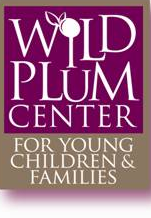 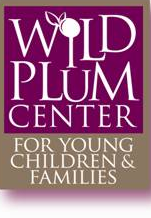 To be completed at enrollment: __________________ (date)                                                                                     Complete at 3 month intervals or                                                                                                                             as needed until infant is one year old__________ (date)__________ (date)__________ (date)WILD PLUM CENTER EHSINFANT FOOD HISTORY: Birth-12 Months Old Baby’s name _____________________________________________________ Date of birth_____________________________   Parent’s name____________________________________________________My baby drinks: Breast Milk__________ Formula_________ Name & Type of formula______________My baby’s food intolerance: ________________________________________________________________________Identify foods that have been successfully introduced to your baby at home:For younger babies (under 8 months)For younger babies (under 8 months)For younger babies (under 8 months)For younger babies (under 8 months)Additional foods for babies over 8 monthsAdditional foods for babies over 8 monthsAdditional foods for babies over 8 monthsAdditional foods for babies over 8 monthsFoodFoodFoodAgeFoodFoodFoodAgeInfant CerealsInfant CerealsInfant CerealsBread/crackers (no seeds or nuts)Bread/crackers (no seeds or nuts)Bread/crackers (no seeds or nuts)RiceRiceBread/toast/rollsBread/toast/rollsOatOatBiscuitsBiscuitsBarleyBarleyGraham crackers (no honey)Graham crackers (no honey)Strained/pureed cooked fruits & vegetablesStrained/pureed cooked fruits & vegetablesStrained/pureed cooked fruits & vegetablesSaltinesSaltinesApplesTeething biscuitsTeething biscuitsApricotsTortilla/corn softTortilla/corn softBananasFresh FruitsFresh FruitsFresh FruitsCarrotsMelonGreen beansPeachPeachesPearsPearsFresh VegetablesFresh VegetablesFresh VegetablesPeasSame as listed for younger babies (small cooked soft pieces according to developmental abilities)Same as listed for younger babies (small cooked soft pieces according to developmental abilities)Same as listed for younger babies (small cooked soft pieces according to developmental abilities)PlumsMeat and Meat AlternativesMeat and Meat AlternativesMeat and Meat AlternativesPotatoesBeef (soft, moist)Beef (soft, moist)PrunesDry beans, cooked and finely choppedDry beans, cooked and finely choppedSquashCheeseCheeseSweet PotatoesChickenChickenCooked egg yolkCooked egg yolkIron-Fortified Infant FormulaIron-Fortified Infant FormulaIron-Fortified Infant FormulaIron-Fortified Infant FormulaIron-Fortified Infant FormulaCottage cheeseCottage cheeseName & Type of formulaName & Type of formulaName & Type of formulaTunaTunaTurkeyTurkeyHow much formula does your baby eat per feeding?How much formula does your baby eat per feeding?How much formula does your baby eat per feeding?How often does your child eat solids during the day?How often does your child eat solids during the day?How often does your child eat solids during the day?Breakfast?Lunch?Snack?Breakfast?Lunch?Snack?Breakfast?Lunch?Snack?How often during the day does your child eat formula? How often during the day does your child eat formula? How often during the day does your child eat formula? Breakfast?Lunch?Snack?Breakfast?Lunch?Snack?Breakfast?Lunch?Snack?How often during the day does your child eat formula? How often during the day does your child eat formula? How often during the day does your child eat formula? Breakfast?Lunch?Snack?Breakfast?Lunch?Snack?Breakfast?Lunch?Snack?Breakfast?Lunch?Snack?Breakfast?Lunch?Snack?Breakfast?Lunch?Snack?